Практическое занятие №6Задание 1.Экономика страны характеризуется следующими данными: 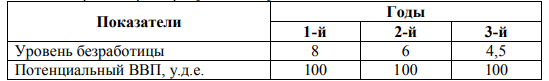 Естественный уровень безработицы все время составляет 5 %. Используя закон Оукена и принимая коэффициент отклонения = 2, рассчитайте реальный ВВП для каждого года.Сделайте выводы.Задание 2. К каким формам безработицы относятся следующие ее проявления: а) увольнение с работы в связи с уходом за детьми; б) увольнение в период кризиса перепроизводства; в) увольнение в связи с началом учебы; г) увольнение шахтеров в связи с развитием использования альтернативных источников энергии. Задание 3. Какие меры, направленные на увеличение занятости вы знаете? Какие из них следует использовать в современной России и почему?